 Piła, dnia 10.07.2023 r.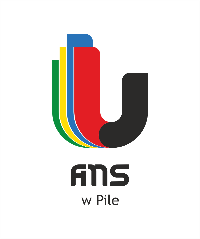 AG-2240/12/23Unieważnienie postępowania„Sprzątanie obiektów Akademii Nauk Stosowanych im. Stanisław Staszica w Pile przy 
ul. Podchorążych 10 i ul. Żeromskiego 14”Działając na podstawie (należy wybrać odpowiednie):art. 260 ust. 2 ustawy z 11 września 2019 r. – Prawo zamówień publicznych (Dz.U. poz. 2019 ze zm.) – dalej: ustawa Pzp, zamawiający informuje, że unieważnił postępowanie. Uzasadnienie prawneart. 255 pkt. 3 ustawy PzpUzasadnienie faktyczneW dniu 07.07.2023 roku wpłynęły do Zamawiającego dwie oferty, które przewyższały kwotę jaką przeznaczono na realizację zamówienia. Pouczenie:Na czynność unieważnienia postępowania, przysługują środki ochrony prawnej na zasadach przewidzianych w dziale IX ustawy Pzp (art. 505–590).   (-) Dorota Łuczkowska							            Specjalista ds. administracji